Re: [Sender Not Verified] OV20230470Doručená pošta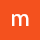 Dobrý den,akceptujeme Vaši objednávku, celková cena činí 339,489.88 Kč bez DPH.S pozdravemXxxx xxxxxxxxOrder Processing & Customer SupportROCHE s.r.o.Diagnostics Division
Na Valentince 3336/4
150 00 Praha 5 – Smíchov
CZECH REPUBLICMailto:  prague.objednavkydia@roche.com
www:    https://diagnostics.roche.com10:21 (před 19 minutami)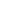 